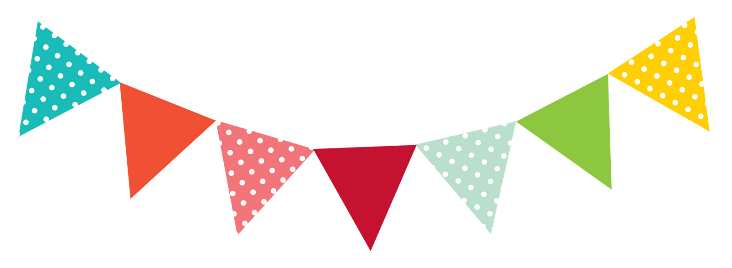 Messick’s MessagesFeb.13-16, 2023          Important DatesFeb.14: Valentine PartyFeb. 17: Inservice for teachersFeb.23: Dine & Dash Parent Lunch DayFeb. 24: Dress as your careerFeb.22-24: Career DaysFeb.26-March 3: Dr. Seuss WeekMarch 2: Family Literacy NightLanguage Arts Skills- Unit 7, Lesson 2: “Pond Plants”*Phonics (be able to sound out & spell words with these sounds): mb, kn, gn, wr, ph*Vocabulary (know the meaning of these words): Float, structures, survive, purpose, edible*High-Frequency Words (be able to read these words instantly): how, know, want, now, one, sawold, would*Grammar: possessive pronounsMessick’s MessagesFeb.13-16, 2023          Important DatesFeb.14: Valentine PartyFeb. 17: Inservice for teachersFeb.23: Dine & Dash Parent Lunch DayFeb. 24: Dress as your careerFeb.22-24: Career DaysFeb.26-March 3: Dr. Seuss WeekMarch 2: Family Literacy NightLanguage Arts Skills- Unit 7, Lesson 2: “Pond Plants”*Phonics (be able to sound out & spell words with these sounds): mb, kn, gn, wr, ph*Vocabulary (know the meaning of these words): Float, structures, survive, purpose, edible*High-Frequency Words (be able to read these words instantly): how, know, want, now, one, sawold, would*Grammar: possessive pronouns